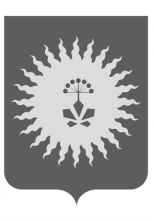 АДМИНИСТРАЦИЯ АНУЧИНСКОГО МУНИЦИПАЛЬНОГО ОКРУГАПРИМОРСКОГО КРАЯП О С Т А Н О В Л Е Н И Е« 09 »  апреля   2024г.                   с.Анучино                               № 331         Об утверждении дизайн-проектаВ соответствии с Федеральным законом от 06.10.2003 № 131-ФЗ «Об общих принципах организации местного самоуправления в Российской Федерации», постановлением Анучинского муниципального района от 07.02.2020 № 96 «О внесении изменений в муниципальную программу «Формирование современной городской среды населенных пунктов на территории Анучинского муниципального округа» на 2020-2024 годы», Устава администрации Анучинского муниципального округа Приморского края, администрация Анучинского муниципального округа Приморского краяПОСТАНОВЛЯЕТ:	1.Утвердить дизайн-проект на благоустройство дворовой территории многоквартирного дома по адресу: с. Анучино, ул. Ленинская, д.2 (прилагается).	2. Аппарату администрации Анучинского муниципального округа разместить постановление на официальном сайте администрации Анучинского муниципального округа Приморского края в информационно-телекоммуникационной сети Интернет.3. Настоящее постановление вступает в силу со дня его подписания.4. Контроль за исполнением настоящего постановления возложить на   заместителя главы администрации Анучинского муниципального округа Приморского края  Дубовцева И.В..